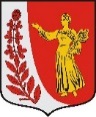 АДМИНИСТРАЦИЯ МУНИЦИПАЛЬНОГО ОБРАЗОВАНИЯ«ПУДОМЯГСКОЕ СЕЛЬСКОЕ ПОСЕЛЕНИЕ»ГАТЧИНСКОГО МУНИЦИПАЛЬНОГО РАЙОНАЛЕНИНГРАДСКОЙ ОБЛАСТИПОСТАНОВЛЕНИЕот «10 » марта 2020 года			         	                             	   	 № 120В соответствии с Жилищным кодексом Российской Федерации, областным законом Ленинградской области от 26.10.2005 № 89-оз «О порядке ведения органами местного самоуправления Ленинградской области учета граждан в качестве нуждающихся в жилых помещениях, предоставляемых по договорам социального найма», Положением об общественной комиссии по жилищным вопросам, утвержденным решением Совета депутатов Пудомягского сельского поселения от 21.03.2008г. №8, Уставом муниципального образования «Пудомягское сельское поселение» Гатчинского муниципального района Ленинградской области, администрация Пудомягского сельского поселения,ПОСТАНОВЛЯЕТ:Утвердить состав общественной комиссии по жилищным вопросам Пудомягского сельского поселения, согласно приложения.Постановление администрации Пудомягского сельского поселения от 18.10.2019 года №519 «Об утверждении состава общественной комиссии по жилищным вопросам Пудомягского сельского поселения» считать утратившим силу.Постановление вступает в силу на следующий день после подписания и подлежит официальному опубликованию в газете «Гатчинская правда».Глава администрацииПудомягского сельского  поселения                  		                   С. В. ЯкименкоИсп. Макатова Д. А.Приложение к постановлению администрации Пудомягского сельского поселения Гатчинского муниципального района Ленинградской области от 10.03. 2020 года №120Состав общественной комиссии по жилищным вопросам Пудомягского сельского поселенияОб утверждении состава общественной комиссии по жилищным вопросам Пудомягского сельского поселенияПредседатель КомиссииЕфремова Марина АнатольевнаЗаместитель главы администрацииЗаместитель председателяКарповец Татьяна ЕвгеньевнаНачальник отдела по управлению имуществомСекретарь комиссии Макатова Дарья АлександровнаВедущий специалистЧлены комиссииЛукьянова Наталья АлександровнаНачальник отдела по социальным вопросамКонстантинова Яна НиколаевнаЗаместитель начальника отдела по управлению имуществомБуянова Лилия ИвановнаГлава муниципального образования «Пудомягское сельское поселение», депутат Совета депутатовГорин Антон СергеевичДепутат Совета депутатов Пудомягского сельского поселенияКочкин Алексей ЕвгеньевичПредставитель общественностиКарявина Светлана МихайловнаПредставитель общественности